Citations.1 - thesimpledollar.com/putting-the-10-10-10-rule-to-work-in-your-life/ [2/12/18]
2 - fool.com/retirement/2019/01/06/will-your-job-drive-you-into-early-retirement.aspx [1/6/19]
3 - qz.com/1091883/technology-is-destroying-the-most-important-asset-in-your-life/ [10/2/17]
4 - pbs.org/newshour/economy/what-does-2019-bring-for-medicare-and-social-security [1/2/19]Robert W. Romeo presents: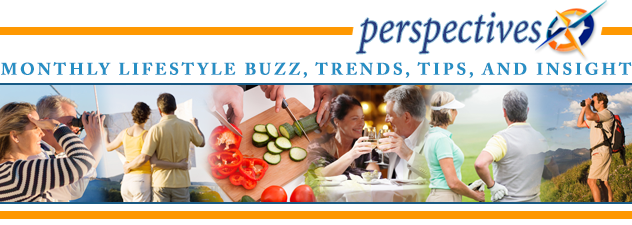 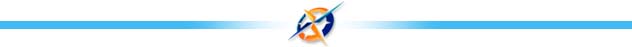 WHO SAID IT?  
Benjamin FranklinTEST YOUR KNOWLEDGE ANSWER: 
A: B, $135.50.4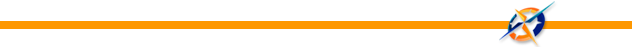 
Securities offered through Registered Representatives of Cambridge Investment Research, Inc., a broker-dealer, member FINRA/SIPC. Investment Advisor Representative, Wealth Advisors Network, Inc., a Registered Investment Advisor. Wealth Advisors Network, Inc. and Cambridge are not affiliated.
This material was prepared by MarketingPro, Inc., and does not necessarily represent the views of the presenting party, nor their affiliates. This information has been derived from sources believed to be accurate. The publisher is not engaged in rendering legal, accounting or other professional services. If assistance is needed, the reader is advised to engage the services of a competent professional. This information should not be construed as investment, tax or legal advice and may not be relied on for the purpose of avoiding any Federal tax penalty.
